Concasseur à mâchoire JCLink:  Gallerie     Obtenir ce produit PrixLe concasseur à mâchoire série JC s'applique au concassage primaire, ainsi que le concassage fine. Il est un concasseur idéal pour traiter les roches massives à la puissance de compression de 280Mpa. Vous pouvez nous contacter en ligne ou envoyez un courriel à sales@kefidinc.com si vous voulez savoir concasseur à mâchoire série JC prix.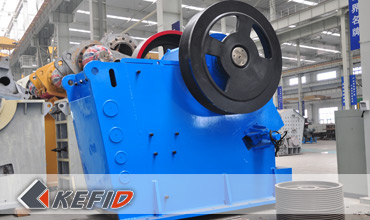 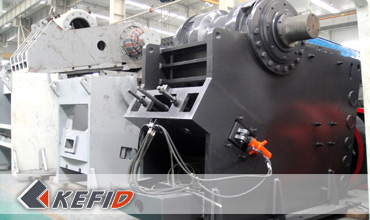 Caractéristiques1. La chambre de broyage représente le coeur et l'objectif unique du concasseur à machoires. C'est la raison pour laquelle, une attention particulière , a été portée aux dimensions de l'ouverture d'alimentation ainsi qu'à la hauteur des machoires.
Le rapport idéal entre la largeur et la profondeur de l'ouverture d'alimentation assure un concassage minimal et élimine les hauteurs inutiles pour le concasseur.2. La cinématique combinée à une vitesse adaptée, une puissance élevée et une grande inertie des volants assurent des performances optimales. La plage de réglage permet d'obtenir des produits plus fins par rapport à d'autres concasseurs.3. Plusieurs types de machoires ont été développés afin d'optimiser les performances des concasseurs. Le profil des dents ainsi que l'épaisseur des machoires ont été optimisés et combinés à des alliages d'acier. Nous développons également activement des machoires adaptées à des applications particulières. Des blindages latéraux spéciaux sont également disponible.4. La bielle est propulsés par deux énormes volants d'inertie. Bloc dans les deux volants, pour économiser et amasser de l' énergie .5. Système de lubrification est fiable, les pièces sont facile à changer et à entretenir.Données TechniquesNote: Aucune modification de données de Concasseur à machoire JC ne sera affichée ultérieurement.Directeur SéniorContactModèleModèleJC760×1100JC840×1100JC1100×1200JC180×1300JC250×1000JC250×1300JC400×600Ouverture à l'entrée(mm)Ouverture à l'entrée(mm)760×1100840×11001100×1200180×1300250×1000250×1300400×600Matière à traiter (mm)Matière à traiter (mm)≤620≤720≤930≤150≤220≤220≤350Finesse de produit fini (mm)Finesse de produit fini (mm)75-200100-225150-27510-3020-4070-10035-85Vitesse de rotation (rpm)Vitesse de rotation (rpm)270240210320330290250Capacité de production(t/h)Capacité de production(t/h)150-350200-500300-65012-3515-5026-8515-70MoteurPuissance(kw)110-132132-160185-20030-3730-3737-4537-45MoteurVitesse de rotation (rpm)985985740980980980980Dimension(mm)Dimension(mm)2600×2500
×22003300×2320
×31204140×2660
×35601320×2150
×11751400×1850
×13101450×2150
×11751920×1460
×1840Poids(kg)Poids(kg)2400032000592007500680078008000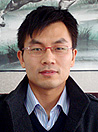 Kevin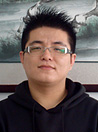 Johnny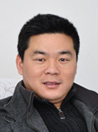 PeterTel: +86-21-58385016Fax: +86-21-58377628E-mail: sales@kefidinc.comTel: + 86-371-67999255Fax: +86-371-67998980E-mail: david@kefidinc.comMatérielGallerieConcasseur mobileConcasseur mobile sur chenilleConcasseur à mâchoire mobileConcasseur à percussion mobileConcasseur à cône mobileConcasseur VSI mobileStation de concassageConcasseur à mâchoireConcasseur à percussionConcasseur à côneConcasseur à axe verticalChaîne de ProductionChaîne de production de pierreChaîne de production de sableBroyeur industrielBroyeur verticalBroyeur à trapèze de série MTWBroyeur à marteaux hydrauliqueBroyeur à poudre ultra-finBroyeur à trapèze série TGMBroyeur à suspension série YGMBroyeur RaymondBroyeur à bouletsCrible et LaveurCrible vibrantLaveur du sable à visLaveur du sable à roueAlimentateur et ConvoyeurAlimentateur vibrantConvoyeur à bandeCrushingMobile Crushing PlantStationary Crushing PlantJaw CrusherImpact CrusherCone CrusherVSI CrusherAggregate Production LineGrinding MillVertical Grinding MillMTW Series Trapezoid MillMicro Powder MillTrapezium MillHigh Pressure MillRaymond MillBall MillEuropean Hammer MillScreening & WashingVibrating ScreenSand Washing MachineFeeding & ConveyingVibrating FeederBelt ConveyorDelivery of ProductsTechnologyWorkshopClients Visit and ExhibitonCorporate Culture